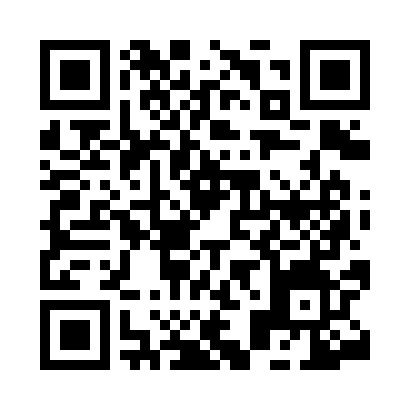 Prayer times for Adrano, ItalyWed 1 May 2024 - Fri 31 May 2024High Latitude Method: Angle Based RulePrayer Calculation Method: Muslim World LeagueAsar Calculation Method: HanafiPrayer times provided by https://www.salahtimes.comDateDayFajrSunriseDhuhrAsrMaghribIsha1Wed4:266:0512:585:507:519:242Thu4:256:0412:585:517:529:253Fri4:236:0312:585:517:539:264Sat4:226:0112:575:527:549:285Sun4:206:0012:575:527:559:296Mon4:195:5912:575:537:569:307Tue4:175:5812:575:537:579:328Wed4:165:5712:575:547:589:339Thu4:145:5612:575:547:589:3410Fri4:135:5512:575:557:599:3511Sat4:125:5412:575:558:009:3712Sun4:105:5312:575:568:019:3813Mon4:095:5312:575:568:029:3914Tue4:085:5212:575:568:039:4015Wed4:065:5112:575:578:049:4216Thu4:055:5012:575:578:059:4317Fri4:045:4912:575:588:059:4418Sat4:035:4812:575:588:069:4519Sun4:015:4812:575:598:079:4720Mon4:005:4712:575:598:089:4821Tue3:595:4612:576:008:099:4922Wed3:585:4612:576:008:099:5023Thu3:575:4512:576:018:109:5124Fri3:565:4412:586:018:119:5225Sat3:555:4412:586:018:129:5426Sun3:545:4312:586:028:139:5527Mon3:535:4312:586:028:139:5628Tue3:525:4212:586:038:149:5729Wed3:525:4212:586:038:159:5830Thu3:515:4112:586:048:159:5931Fri3:505:4112:586:048:1610:00